110學年度申請入學國立政治大學土耳其語文學系個人資料表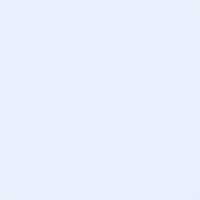 就讀學校：學生姓名：一、基本資料注意事項檢查表暨聲明書注意事項 (請檢查，確認後請打V)本「個人資料表」（以下簡稱本文）本文係使用A4大小、以純文字方式書寫，無任何美工設計。本文字型使用12號標楷體、行距為1.5倍行高。除首頁照片之外，未加入任何形式的圖片或照片。本頁為最末頁。本文頁數(含首頁)：   本文內容排列順序皆符合土耳其語文學系規定，未擅自更改格式。本人已檢查上述注意事項，並已閱讀下列聲明以示同意。本人在此聲明本「個人資料表」由本人親自撰寫並確認無誤，所有內容皆真實無訛。內容文字若有虛假捏造，願自行承擔所有法律責任，並願在必要時提出相關佐證以玆證明。中華民國110年月日填寫規定與注意事項檔案請以A4大小、純文字方式書寫，字型請使用12號標楷體、行距為1.5倍行高，不需美工設計！除首頁照片之外，請勿加入任何形式圖片、照片、獎狀等。本備審資料計分，請詳實填寫。申請人一般生一般生一般生申請人一般生一般生一般生原住民原住民原住民出生日期(民國)年 月 日(民國)年 月 日(民國)年 月 日(民國)年 月 日(民國)年 月 日(民國)年 月 日(民國)年 月 日性別性別男女男女男女就讀學校位於位於就讀學校就讀期間起起起起迄迄迄迄修業狀態修業狀態修業狀態就讀學校就讀期間年月年月年月年月年月年月年月年月畢 肄畢 肄畢 肄就讀類組第一類組   第二類組   第三類組第一類組   第二類組   第三類組第一類組   第二類組   第三類組第一類組   第二類組   第三類組第一類組   第二類組   第三類組第一類組   第二類組   第三類組第一類組   第二類組   第三類組第一類組   第二類組   第三類組第一類組   第二類組   第三類組第一類組   第二類組   第三類組第一類組   第二類組   第三類組第一類組   第二類組   第三類組歷年表現一上一上一下二上二上二下二下三上三上三下檢核歷年表現學期成績請勿填寫歷年表現學年平均請勿填寫歷年表現班級排名請勿填寫歷年表現全校排名請勿填寫其他校系
申請狀態學校名稱學校名稱科系簡稱 (以頓號分隔)科系簡稱 (以頓號分隔)科系簡稱 (以頓號分隔)科系簡稱 (以頓號分隔)科系簡稱 (以頓號分隔)科系簡稱 (以頓號分隔)科系簡稱 (以頓號分隔)科系簡稱 (以頓號分隔)科系簡稱 (以頓號分隔)科系簡稱 (以頓號分隔)其他校系
申請狀態政治大學政治大學系、系、系、系、系系、系、系、系、系系、系、系、系、系系、系、系、系、系系、系、系、系、系系、系、系、系、系系、系、系、系、系系、系、系、系、系系、系、系、系、系系、系、系、系、系其他校系
申請狀態系、系、系系、系、系系、系、系系、系、系系、系、系系、系、系系、系、系系、系、系系、系、系系、系、系其他校系
申請狀態系、系、系系、系、系系、系、系系、系、系系、系、系系、系、系系、系、系系、系、系系、系、系系、系、系其他校系
申請狀態系、系、系系、系、系系、系、系系、系、系系、系、系系、系、系系、系、系系、系、系系、系、系系、系、系相關領域之學習成果條列在校期間修習之語言領域、社會領域相關課程及成績，並陳述修習上列課程的收穫。若曾修習與本系語言文化等有關連性之課程也請列出。自傳【以1頁為原則，至多2頁】說明個人特質、興趣及經歷等。四、申請動機【以1頁為原則，至多2頁】說明申請就讀本系之動機。若前項自傳中的陳述與就讀本系有相關性的話，可在此項進一步說明，無則免。五、讀書計畫【至多2頁】請按照你的能力與志向，嘗試規劃你在大學的生活、學業等各方面的學習計畫以及接軌未來職涯之方案。六、多元能力表現 
（請閱讀下列說明後再條列式列舉說明。勿將獲獎證明、獎狀等相關證明嵌入本文。）請提供以下資訊（至多三項），「詳述」該活動給您的心得與具體收穫：英語或其他外語能力檢定證明競賽獲獎或特殊表現證明班級、社團參與或幹部證明課外研習證明志工服務證明參與語言文化等相關學習或與外籍人士互動等活動之證明其他多元能力表現或有利審查資料舉例僅供參考：（正式書寫時，請刪除此處之舉例文字）我印象最深刻的幹部經驗是…為什麼？收穫與心得為何？高二參加外籍生校內交流茶會…   收穫與心得為何？